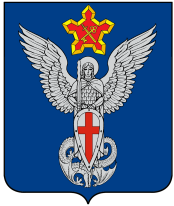 АдминистрацияЕрзовского городского поселенияГородищенского муниципального районаВолгоградской области403010, р.п. Ерзовка, ул. Мелиоративная, дом 2,  тел/факс: (84468) 4-79-15П О С Т А Н О В Л Е Н И Еот       23. 09.2015 года              № 179О  закладке  и ведении новых похозяйственных книг учеталичных подсобных хозяйств на 2015-2019гг.    В целях ведения похозяйственного учета личных подсобных хозяйств на территории  Ерзовского городского поселения, в соответствии с Федеральным законом от 07.07.2003 № 112-ФЗ «О личном подсобном хозяйстве», Приказом Министерства сельского хозяйства Российской Федерации от 11.10.2010 № 345 «Об утверждении формы и порядка ведения похозяйственных книг органами местного самоуправления поселений и органами местного самоуправления городских округов», Устава Ерзовского городского поселения, ПОСТАНОВЛЯЮ:
1. Провести закладку следующих похозяйственных книг по форме и порядку, утвержденному Приказом Министерства сельского хозяйства Российской Федерации от 11.10.2010 № 345 «Об утверждении формы и порядка ведения похозяйственных книг органами местного самоуправления поселений и органами местного самоуправления городских округов» сроком на пять лет 2015-2019гг.:
- похозяйственная книга № 1 для ведения учета личных подсобных хозяйств по улицам  Думенко, Гончарова, Гагарина, Ворошилова; количество   страниц– 596 ;
- похозяйственная книга № 2 для ведения учета личных подсобных хозяйств                                            по улицам  Советская, Мелиоративная, Вологодская, пер. Лазурный, пер. Хоперский, пер. Донской, пер. Озерный, пер. Тихий, количество страниц – 600;
- похозяйственная книга № 3 для ведения учета личных подсобных хозяйств  по ул. Ленина, Первомайская, Пионерная, количество  страниц – 600;
- похозяйственная книга № 4 для ведения учета личных подсобных хозяйств  по ул. Октябрьская, Цветочная, пер. Никольский, пер. Луговой, у. Юбилейная, ул. Царицынская,  Количество страниц– 600;
- похозяйственная книга № 5 для ведения учета личных подсобных хозяйств по ул. Победы, Чапаева, Пролетарская, Горная, Лесная.    Количество страниц – 600;
- похозяйственная книга № 6 для ведения учета личных подсобных хозяйств  с. Виновка ул. Центральная, р.п. Ерзовка ул. Карьерная, Вишневая.   Количество страниц – 600;
- похозяйственная книга № 7 для ведения учета личных подсобных хозяйств  по ул. Садовая, пер. Полевой, ул. Строителей, ул. Заречная, Чекунова,  Мира. Количество страниц – 600;
- похозяйственная книга № 8 для ведения учета личных подсобных хозяйств  по ул. Комсомольская, квартал 6, квартал 8,  ул. Набережная квартал 2, ул. Родниковая квартал 2, ул. Чигирская квартал 2.  Количество  страниц – 600;
- похозяйственная книга № 9 для ведения учета личных подсобных хозяйств по ушл Историческая, Рябиновая, Изумрудная,  имени майора Д. Кузнецова, Зеленая, пер. Медовый, ул. Весенняя.   Количество страниц – 600;
- похозяйственная книга № 10 для ведения учета личных подсобных хозяйств по ул.  Широкая, Западная, Степная, Свободы.   Количество  страниц – 600;
- похозяйственная книга № 11 для ведения учета личных подсобных хозяйств по ул. Дружбы, Солнечная, Сиреневая, Песчаная.  Количество страниц – 600;
- похозяйственная книга № 12 для ведения учета личных подсобных хозяйств по ул. Интернациональная, Серебряная, Березовая, Южная, пер. Северный. Количество  страниц – 600;
- похозяйственная книга № 13 для ведения учета личных подсобных хозяйств по ул. Соловьиная, Жемчужная, Фруктовая, Звездная, Светлая.   Количество страниц– 570;
- похозяйственная книга № 14 для ведения учета личных подсобных хозяйств на территории Садоводческих Некоммерческих Товариществ.  Количество страниц – 600;
2. Ответственным за ведение похозяйственных книг в установленном порядке и их сохранность назначить директора Муниципального казенного учреждения «Ерзовский информационный центр»   Кухаренко Е.Е.3. Записи в похозяйственные книги производить на основании сведений, предоставляемых на добровольной основе членами личных подсобных хозяйств.
4. Настоящее постановление опубликовать в информационном бюллютене «Ерзовский вестник» и разместить на официальном сайте Ерзовского городского  поселения.
5. Контроль за выполнением настоящего постановления возлагаю на себя.   Глава Ерзовского городского поселения                                   А.А. Курнаков